Terminhinweis zur VeröffentlichungTalk bei Eckert: Erfolgreich über sich hinauswachsenMotivation in Sport, Business & Bildung – Wege und Strategien für neue Höchstleistungen: Tilmann Schöberl moderiert die erste „Eckert-Talkrunde“ mit Sportgrößen und Ausnahmetrainern aus der Region am 3.12.2018 in der Bibliothek der Eckert SchulenRegenstauf — „Der Unterschied zwischen dem Unmöglichen und dem Möglichen liegt in der Entschlossenheit einer Person“, hat der legendäre amerikanische Baseballchampion Tommy Lasorda einmal gesagt. Motivation ist der Schlüssel für Erfolg. Eine entscheidende Zutat, um etwas zu erreichen, das zuvor schier unmöglich schien. Das gilt für den Sport genauso wie für den Beruf und die Karriere.Als führender privater Weiterbildungsanbieter in Bayern setzen sich die Eckert Schulen als engagierte Förderer des Regensburger Regionalsports ein. „Talk bei Eckert“ bringt die beiden Welten des Sports und der Bildung zusammen. Spitzensportler und Ausnahmetrainer aus der Region erzählen aus ihrem Erfahrungsschatz und verraten, was sie zu neuen Höchst- und Bestleistungen motiviert. Die Eckert Schulen unterstützen heute unter anderem den SSV Jahn Regensburg, die Eisbären Regensburg und sie haben den TC Rot-Blau Regensburg e.V. auf seinem Weg zum dreifachen Deutschen Tennismeister begleitet.Wie schaffen es Top-Athleten beim Fußball, Tennis, Marathon oder Eishockey auch in besonders herausfordernden Situationen die Ruhe zu behalten? Warum ist mentale Fitness so wichtig für den Erfolg? Welche Strategien empfehlen die Athleten für eine Wettkampf- oder Prüfungssituation? Wie geht man mit Rückschlägen um? Im Fokus steht danach der Brückenschlag in die Welt des Business und des Berufs: Wie lassen sich die Strategien des Spitzensports auf die Karriereplanung und Erfolg im Job übertragen, auf Prüfungssituationen und andere Herausforderungen?Auf die Besucher wartet am Montag, den 3. Dezember, in der Bibliothek der Eckert Schulen ab 18 Uhr ein spannender Abend mit herausragenden Sportlern und Trainern, hochkarätigen Bildungsexperten und vielen neuen Impulsen. Bereits ab 17.30 Uhr stehen die Gäste aus dem Spitzensport für Autogramme zur Verfügung. Bei einem „Meet & Greet“ im Anschluss an die Gesprächsrunde auf der Bühne haben  die Gäste die Chance, mit den Teilnehmern persönlich ins Gespräch zu kommen.Zu Gast sein werden am 3.12.: Julia Görges, Profi-Tennisspielerin, derzeit Tennisweltrangliste WTA Nr. 9 Michael Geserer, Ehemaliger Profi-Tennisspieler, Coach von Julia GörgesDr. Christian Keller, Geschäftsführer Profifußball SSV Jahn RegensburgAchim Beierlorzer, Cheftrainer des SSV Jahn RegensburgIgor Pavlov, Trainer der Eisbären Regensburg, ehemaliger Eishockey-ProfiFranziska Reng, Profi-Marathonläuferin und freie SchriftstellerinGottfried Steger, stv. Vorstandsvorsitzender der Eckert SchulenModeration: Tilmann Schöberl vom Bayerischen Rundfunk Der Besuch der Veranstaltung ist kostenfrei – um Anmeldung wird gebeten unter: www.eckert-schulen.de/talkrunde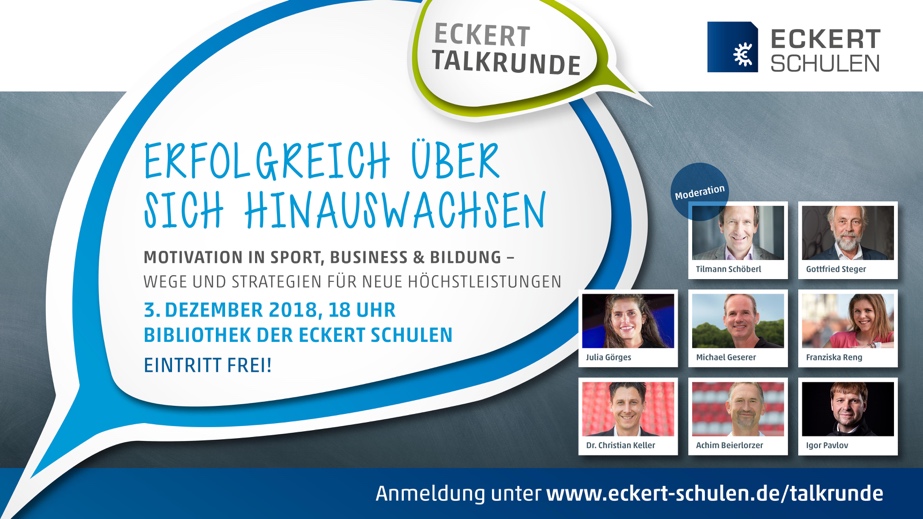 Pressekontakt:Dr. Robert Eckert Schulen AGDr.-Robert-Eckert-Str. 3, 93128 RegenstaufTelefon: +49 (9402) 502-480, Telefax: +49 (9402) 502-6480E-Mail: andrea.radlbeck@eckert-schulen.deWeb: www.eckert-schulen.de ___________________________________ Die Eckert Schulen sind eines der führenden privaten Unternehmen für berufliche Bildung, Weiterbildung und Rehabilitation in Deutschland. In der 70-jährigen Firmengeschichte haben rund 100.000 Menschen einen erfolgreichen Abschluss und damit bessere berufliche Perspektiven erreicht. Die Eckert Schulen tragen dazu bei, dass möglichst viele eine qualifizierte Aus- und Weiterbildung erhalten. Das Bildungskonzept „Eckert 360 Grad“ stimmt die unterschiedlichen Lebenskonzepte mit den angestrebten Berufswünschen lückenlos und maßgeschneidert aufeinander ab. Die flexible Kursgestaltung, eine praxisnahe Ausbildung und ein herausragendes technisches Know-how sorgen für eine Erfolgsquote von bis zu 100% und öffnen Türen zu attraktiven Arbeitgebern.